NBS Specification: 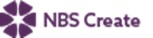 This product is associated with the following NBS Create clause:90-05-20/306 Floor gullies45-35-70/337 Wastes for shower NBS Specification: 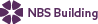 This product is associated with the following NBS clauses:N13 Sanitary appliances and fittings  375 SHOWER UNITS 377 WET ROOM SHOWERSR11 Above ground foul drainage systems 315 FLOOR DRAINSProduct Specification:  KLSD(HM) Linear Shower Drain (HeelMesh) • Manufacturer: Kent Stainless Web: www.kentstainless.com Email: info@kentstainless.com Tel: +44 (0) 800 376 8377 Fax: +353 53 914 1802 Address: Ardcavan Works, Ardcavan Co Wexford, Ireland • Product reference: KLSD(SP) Linear Shower Drain (Square Perforated) • Type: KLSD(HM)80 • Length: 914mm • Loading class to BS EN 1433: A15 • Fall: No Fall • Material: 1.4401 (316) stainless steel • Gully: Central Gully 50mm side outlet (1 ½”BSP) • Grating: Heelproof Mesh Grating (HM)